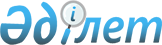 Об Абденове С.С.Постановление Правительства Республики Казахстан от 11 марта 2009 года № 280



      Правительство Республики Казахстан 

ПОСТАНОВЛЯЕТ

:





      освободить Абденова Серика Сакбалдиевича от должности вице-министра труда и социальной защиты Республики Казахстан в связи с переходом на другую работу.

      

Премьер-Министр




      Республики Казахстан                       К. Масимов


					© 2012. РГП на ПХВ «Институт законодательства и правовой информации Республики Казахстан» Министерства юстиции Республики Казахстан
				